	Regeneration and Projects		Invicta House	County Hall	 ME14 1XX		E-mail:  allison.campbell-smith@kent.gov.ukDear Kent Ambassador  Business Vision LIVE, 11th May 2022, Kent Event Centre, Detling, ME14 3JFAfter a break of two years due to Covid, Kent County Council are delighted to announce their involvement again in this year’s event.  Business Vision LIVE is the South East’s premier business showcase event, with over 2,000 visitors and 250 exhibitors coming together for an incredible day of gathering fresh inspiration and new ideas, networking and doing great business. As I’m sure you will agree, this is a great opportunity for Kent Ambassadors to engage with the business community.You are invited to attend the whole day and specifically the Networking Breakfast, the Keynote session with Ben Thompson, BBC Business Reporter, followed by an invite-only VIP Q&A session with Ben.“Kent Business Success Networking Breakfast” in Clive Emson Hall at Kent Event Centre7.30 am Hot Breakfast with first session at 8am.  Speakers include Derek Murphy, KCC Cabinet Member for Economic Development, Ashford FOR, Medway Council and Kent & Medway Growth Hub.“Bouncing Back Together” - Keynote Presentation in Astor Suite, John Hendry Hall9.30 Roger Gough, Leader KCC, Ben Thompson, BBC Breakfast Business reporter followed by VIP Q&A session in Briefing Room Full details on Ben found here: BBC One - Breakfast - Ben ThompsonThe breakfast and VIP Q&A session with Ben are free to attend for Ambassadors, but places are limited and will be allocated on a first come first served basis.  Please let Allison know by return if you would like us to reserve you a place.   Please do not hesitate to contact her if you have any questions.Yours sincerely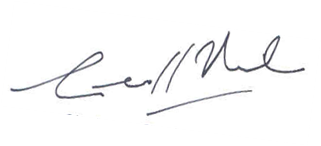 Geoff Miles Ambassadors Direct dial/Ext:03000 417040Ask For:Allison Campbell-SmithYour Ref:Our Ref:Date:March 2022